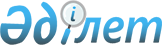 О создании Республиканского государственного казенного предприятия "Республиканская детско-юношеская спортивная школа по конному спорту" Комитета по спорту Министерства туризма и спорта Республики КазахстанПостановление Правительства Республики Казахстан от 21 июня 2010 года № 631

      В соответствии с Указом Президента Республики Казахстан от 28 декабря 2006 года № 230 "О государственной программе развития физической культуры и спорта в Республике Казахстан на 2007 - 2011 годы" и Посланием Президента Республики Казахстан Н. Назарбаева народу Казахстана "Новое десятилетие - новый экономический подъем - новые возможности Казахстана", и в целях развития конного спорта Правительство Республики Казахстан ПОСТАНОВЛЯЕТ:



      1. Создать Республиканское государственное казенное предприятие "Республиканская детско-юношеская спортивная школа по конному спорту" Комитета по спорту Министерства туризма и спорта Республики Казахстан в поселке Панфиловском Алматинской области (далее - предприятие).



      2. Определить:



      1) органом государственного управления предприятием Комитет по спорту Министерства туризма и спорта Республики Казахстан;



      2) основным предметом деятельности предприятия - осуществление производственно-хозяйственной деятельности в области спорта.



      3. Министерству туризма и спорта Республики Казахстан в установленном законодательством порядке обеспечить:



      1) представление на утверждение в Комитет государственного имущества и приватизации Министерства финансов Республики Казахстан устава предприятия;



      2) государственную регистрацию предприятия в органах юстиции;



      3) принятие иных мер по реализации настоящего постановления.



      4. Внести в некоторые решения Правительства Республики Казахстан следующие дополнения:



      1) утратил силу постановлением Правительства РК от 05.08.2013 № 796;



      2) в постановлении Правительства Республики Казахстан от 26 апреля 2006 года № 329 "Вопросы Министерства туризма и спорта Республики Казахстан" (САПП Республики Казахстан, 2006 г., № 15, ст. 145):



      в перечне организаций, находящихся в ведении Комитета по спорту Министерства туризма и спорта Республики Казахстан, утвержденном указанным постановлением:



      раздел "2. Государственные предприятия" дополнить строкой, порядковый номер 15-9, следующего содержания:

      "15-9. Республиканское государственное казенное предприятие "Республиканская детско-юношеская спортивная школа по конному спорту";



      3) утратил силу постановлением Правительства РК от 28.08.2015 № 683.

      Сноска. Пункт 4 с изменениями, внесенными постановлениями Правительства РК от 05.08.2013 № 796; от 28.08.2015 № 683.



      5. Настоящее постановление вводится в действие со дня подписания.      Премьер-Министр

      Республики Казахстан                       К. Масимов
					© 2012. РГП на ПХВ «Институт законодательства и правовой информации Республики Казахстан» Министерства юстиции Республики Казахстан
				